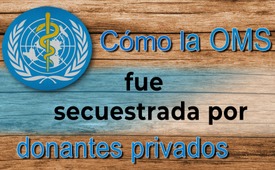 Cómo la OMS fue secuestrada por donantes privados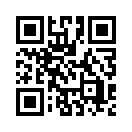 Se podría pensar que la política sanitaria mundial está dirigida por la Organización Mundial de la Salud (OMS). Pero, ¿realmente manda la OMS o es posible que esté controlada por intereses completamente diferentes?Se podría pensar que la política sanitaria mundial está dirigida por la Organización Mundial de la Salud (OMS). 
En realidad, la OMS está controlada por los intereses de las empresas. 
Por ejemplo, en la actual pandemia mundial, uno de los principales organismos que ahora toma decisiones es un organismo llamado COVAX (abreviatura de Covid-19 Vaccines Global Access, una iniciativa para garantizar el acceso mundial a las vacunas COVID-19). 
Allí, la OMS es ahora sólo un socio al margen

Los verdaderos responsables de la toma de decisiones son organismos como la 
Alianza de Vacunas GAVI (Alianza de Vacunas para Niños en Países en Desarrollo) y la Iniciativa de Vacunas CEPI (Iniciativa Internacional de Vacunas).

Detrás de ellos, a su vez, está la Fundación Bill y Melinda Gates, que financia a cada uno de sus socios con enormes "donaciones".
 Todos estos responsables actúan únicamente en interés de las empresas farmacéuticas, no aceptan ninguna responsabilidad por los daños causados por las vacunas y no pueden ser considerados responsables.de bri.Fuentes:Cómo la OMS fue secuestrada por donantes privadosEsto también podría interesarle:#vacunacion - vacunación - www.kla.tv/vacunacion

#BillGates-es - Bill Gates - www.kla.tv/BillGates-esKla.TV – Las otras noticias ... libre – independiente – no censurada ...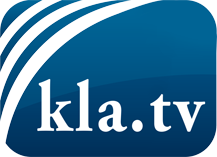 lo que los medios de comunicación no deberían omitir ...poco escuchado – del pueblo para el pueblo ...cada viernes emisiones a las 19:45 horas en www.kla.tv/es¡Vale la pena seguir adelante!Para obtener una suscripción gratuita con noticias mensuales
por correo electrónico, suscríbase a: www.kla.tv/abo-esAviso de seguridad:Lamentablemente, las voces discrepantes siguen siendo censuradas y reprimidas. Mientras no informemos según los intereses e ideologías de la prensa del sistema, debemos esperar siempre que se busquen pretextos para bloquear o perjudicar a Kla.TV.Por lo tanto, ¡conéctese hoy con independencia de Internet!
Haga clic aquí: www.kla.tv/vernetzung&lang=esLicencia:    Licencia Creative Commons con atribución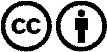 ¡Se desea la distribución y reprocesamiento con atribución! Sin embargo, el material no puede presentarse fuera de contexto.
Con las instituciones financiadas con dinero público está prohibido el uso sin consulta.Las infracciones pueden ser perseguidas.